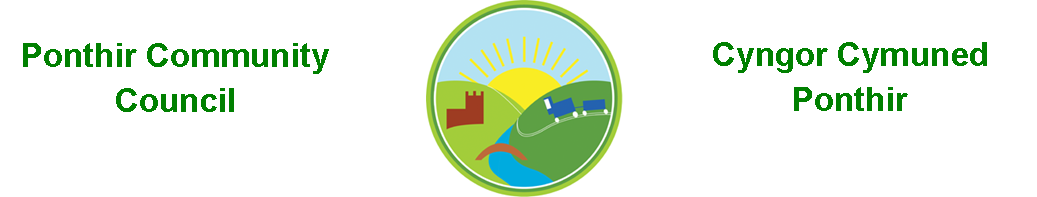 4th May 2021Dear Councillor,You are summoned to attend the Annual General Meeting. Meeting is to be held on 9th May 2022 at 7.00pm at the PSCC.Press and public welcome.Mrs. Karen KerslakeAgenda Present Apologies Election of Chair Election of Vice-Chair  Declarations of Interest  Chairman’s Annual Report (if available)  Date of monthly meetings up to May 2023  Election of Representatives to,Ponthir Church in Wales schoolTorfaen County Association of Local Councils (TCALC)Gwent Valleys PartnershipPDSCAny other committees/organisationsThis document is available on our website www.ponthircommunitycouncil.gov.ukA copy of this document could be made available in Welsh. Please contact us on the telephone number or e-mail below. Mae dogfen yma yn ar gael mewn gwefan ni www.ponthircommunitycouncil.gov.uk Mae copi or ddogfen hon ar gael yn Gymraeg.Cysylltwch a ni ar y rhif ffôn neu drwy e-bost isod.Telephone/ Ffôn: 07789 640709   E-Mail/ E-bost: clerk@ponthircommunitycouncil.gov.uk